Combe Hay Parish Councilhttps://combehaypc.org.ukBATHAVON SOUTH WARD, BATH & NORTH-EAST SOMERSETChairman: Malcolm Austwick, Brook House, Anchor Lane, Combe Hay, Bath BA2 7EG  malcolm.austwick@combehaypc.netClerk: Robin Campbell, 4 Monmouth Paddock, Norton St Philip, Bath BA2 7LA  07932 557202  combehaypcclerk@gmail.comPUBLIC NOTICEA MEETING of the above-named Parish Council will be held on Wednesday 16 September 2020 
online via Zoom, which members of the press and public have the right to attendMeeting ID: 413 152 7122   Password 150720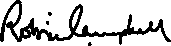 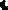 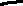                                                                                                        Robin Campbell, Clerk, 11 September 2020PUBLIC PARTICIPATION Members of the public are encouraged to attend and may address the Council 
on matters of local concern20.070	Interests To DECLARE interests, RECEIVE written dispensation requests for items of disclosable pecuniary interest and GRANT requests where appropriate 20.071	Apologies To CONSIDER apologies for absence20.072	Minutes To APPROVE and SIGN the minutes of the Parish Council Meeting held on 25.7.202020.073	Coronavirus To RECEIVE an update on community support and CONSIDER actions20.074	Clerk’s report To RECEIVE a report on actions from previous meetings not on this agenda20.075	Planning  		(a) To CONSIDER the following applications(b) To NOTE planning decisions by B&NES Council since the last PC meeting, including:(c) To RECEIVE planning enforcement updates(d) To CONSIDER the council’s response to the following consultations from the Ministry of Housing, Communities and Local Government on reform of the planning system (circulated):Changes to the current planning system (direct submission deadline 1 October) Planning for the future - the planning white paper 
(direct submission deadline 29 October)Transparency and competition: a call for evidence on data on land 
(direct submission deadline 30 October)(e) To receive a report on a site meeting for a proposed dwelling off Browney lane, Combe Hay (Cllr Young)(f) To NOTE Local Plan Partial Update consultation feedback and AGREE response to Effectiveness of Engagement survey at https://www.surveymonkey.co.uk/r/TTC2Z6V (closing date 31 October)(g) To RECEIVE information on undertaking a Neighbourhood Plan20.076	Highways and Rights of Way To RECEIVE updates20.077	Cemetery		(a) To RECEIVE a maintenance report (b) To RECEIVE an update on the transfer of new land20.078	Website To RECEIVE an update on making the site accessible20.079	Finance (a) To APPROVE the Month 5 financial statement (b) To NOTE completion of the move to Unity Trust Bank(c) To CONSIDER applying the recently announced increase at point 20 (previously point 27) on the NALC salary to the Clerk’s salary from 1 April 2020.(c) To APPROVE payments and AGREE online authorizing signatories. Payments include (full list at meeting):20.080  Information only		Matters requiring a decision must be listed elsewhere on the agenda (a) To NOTE new residents for welcome pack  (b) To NOTE correspondence received (c) To RECEIVE miscellaneous reports 20.081	Meetings To NOTE dates and format20/02593/FUL
Cromwell Farm, Combe Hay Lane, C.H. BA2 8RFExtension of time for the existing temporary rural workers dwelling and dairy building at Cromwell Farm, Combe Hay Lane, Combe Hay, Bath for an additional 3 years. Officer: Hayden Foster20/02890/TCCombe Hay Manor Backy Hill C.H. BA2 7EG  T1. Weeping Ash-Fell.T2 to T4. Ash-Fell.T5 and T6. Elm-Fell. Officer: Jane Brewer20/02891/TCStony Lane (Combe Hay Parish Council)T17.Cherry-Fell. Officer: Jane Brewer20/02899/TC Combe Hay Manor Backy Hill Combe Hay BA2 7EG  T7 to T16. Ash-Fell.Officer: Jane Brewer20/03251/CLPUThe Lodge, Combe Hay Lane, C.H. BA2 8RDUse of land within the curtilage of a dwellinghouse for the stationing of a Shepherds Hut (Caravan) for use as an artists’ studio ancillary to the dwellinghouse (Certificate of Lawfulness for a Proposed Development).20/01934/FUL2 Manor Farm Cottages, Anchor Lane, Combe Hay BA2 7EHErection of temporary timber garden storeOfficer: Robert WarrenWithdrawnStaff salaries – August and September 2020at meetingSaturday 16 Oct10.30 – 12noonALCA Annual General MeetingOnline via Zoom Wednesday 16 Nov, 7.00pmParish Council MeetingOnline via Zoom